Тур №3 МАЙСКИЙ КРЫМ 3 ДНЯЯлта-Никита-Массандра-Инкерман-Бахчисарай-Ливадия
02.05.2019-04.05.2019
Отправление 01.05 в 16:00 из Краснодара
Продолжительность тура:  3 дня/ 2 ночи Ялта-Никита-Массандра-Инкерман-Бахчисарай-Ливадия
02.05.2019-04.05.2019
Отправление 01.05 в 16:00 из Краснодара
Продолжительность тура:  3 дня/ 2 ночи Ялта-Никита-Массандра-Инкерман-Бахчисарай-Ливадия
02.05.2019-04.05.2019
Отправление 01.05 в 16:00 из Краснодара
Продолжительность тура:  3 дня/ 2 ночи ПРОГРАММА ТУРА:01.05.19 ВыездВ 16:00 на автобусе в сопровождении экскурсовода туристы выезжают из Краснодара от Гипермаркета Магнит на ул.Дзержинского/ ул.Лузана. Переезд в Ялту по Крымскому мосту. (около 600 км.)ПРОГРАММА ТУРА:01.05.19 ВыездВ 16:00 на автобусе в сопровождении экскурсовода туристы выезжают из Краснодара от Гипермаркета Магнит на ул.Дзержинского/ ул.Лузана. Переезд в Ялту по Крымскому мосту. (около 600 км.)ПРОГРАММА ТУРА:01.05.19 ВыездВ 16:00 на автобусе в сопровождении экскурсовода туристы выезжают из Краснодара от Гипермаркета Магнит на ул.Дзержинского/ ул.Лузана. Переезд в Ялту по Крымскому мосту. (около 600 км.)02.05.19 Дворцы и парки Крыма (Никита – Массандра - Ялта)1 день Прибытие в Ялту. Размещение в пансионате «Малахит». Отдых. Завтрак в пансионате Отправление на экскурсию в п.Никита в Никитский ботанический сад – удивительный уголок Крыма. В 2017 году сад отпраздновал свой 205-летний юбилей. Это одновременно и научное учреждение, и лучший в Крыму парк. Экскурсия по саду даёт возможность изучить растения почти всех южнобережных парков.  В это время года в НБС проходит ежегодная выставка Парад тюльпанов. Современная коллекция тюльпанов насчитывает 300 сортов и 900 гибридных форм. Переезд в п.Массандра, где Вас ждёт прогулка по Массандровскому парку и экскурсия во дворец Александра III  - один из интереснейших памятников архитектуры 19 века, построенный в стиле Людовика XIII – Массандровский дворец. Знакомство с архитектурой и внутренним убранством дворца.Возвращение в пансионат. Ужин в пансионате.  Обзорная пешеходная прогулка по набережной Ялты. Прогулка к набережной сопровождается осмотром Дворца Эмира Бухарского, Приморского парка, шхуны «Эспаньола», Пушкинской улицы. Набережная Ялты - это самое популярное и самое красивое место для прогулок в Ялте. На набережной Вы осмотрите древнегреческое судно - кафе, памятники М.Горькому, В.Ленину, А.Чехову, М.Пуговкину, Н.Краснову, Даме с собачкой, увидите сохранившиеся уникальные купальни Роффе. Вечером Набережная Ялты становится еще прекрасней, когда вокруг сверкает море разноцветных огней, слышится музыка, а веселье  льется из прибрежных ресторанчиков.Возможен подъём по Канатной дороге «Ялта-Горка» на холм Дарсан02.05.19 Дворцы и парки Крыма (Никита – Массандра - Ялта)1 день Прибытие в Ялту. Размещение в пансионате «Малахит». Отдых. Завтрак в пансионате Отправление на экскурсию в п.Никита в Никитский ботанический сад – удивительный уголок Крыма. В 2017 году сад отпраздновал свой 205-летний юбилей. Это одновременно и научное учреждение, и лучший в Крыму парк. Экскурсия по саду даёт возможность изучить растения почти всех южнобережных парков.  В это время года в НБС проходит ежегодная выставка Парад тюльпанов. Современная коллекция тюльпанов насчитывает 300 сортов и 900 гибридных форм. Переезд в п.Массандра, где Вас ждёт прогулка по Массандровскому парку и экскурсия во дворец Александра III  - один из интереснейших памятников архитектуры 19 века, построенный в стиле Людовика XIII – Массандровский дворец. Знакомство с архитектурой и внутренним убранством дворца.Возвращение в пансионат. Ужин в пансионате.  Обзорная пешеходная прогулка по набережной Ялты. Прогулка к набережной сопровождается осмотром Дворца Эмира Бухарского, Приморского парка, шхуны «Эспаньола», Пушкинской улицы. Набережная Ялты - это самое популярное и самое красивое место для прогулок в Ялте. На набережной Вы осмотрите древнегреческое судно - кафе, памятники М.Горькому, В.Ленину, А.Чехову, М.Пуговкину, Н.Краснову, Даме с собачкой, увидите сохранившиеся уникальные купальни Роффе. Вечером Набережная Ялты становится еще прекрасней, когда вокруг сверкает море разноцветных огней, слышится музыка, а веселье  льется из прибрежных ресторанчиков.Возможен подъём по Канатной дороге «Ялта-Горка» на холм Дарсан02.05.19 Дворцы и парки Крыма (Никита – Массандра - Ялта)1 день Прибытие в Ялту. Размещение в пансионате «Малахит». Отдых. Завтрак в пансионате Отправление на экскурсию в п.Никита в Никитский ботанический сад – удивительный уголок Крыма. В 2017 году сад отпраздновал свой 205-летний юбилей. Это одновременно и научное учреждение, и лучший в Крыму парк. Экскурсия по саду даёт возможность изучить растения почти всех южнобережных парков.  В это время года в НБС проходит ежегодная выставка Парад тюльпанов. Современная коллекция тюльпанов насчитывает 300 сортов и 900 гибридных форм. Переезд в п.Массандра, где Вас ждёт прогулка по Массандровскому парку и экскурсия во дворец Александра III  - один из интереснейших памятников архитектуры 19 века, построенный в стиле Людовика XIII – Массандровский дворец. Знакомство с архитектурой и внутренним убранством дворца.Возвращение в пансионат. Ужин в пансионате.  Обзорная пешеходная прогулка по набережной Ялты. Прогулка к набережной сопровождается осмотром Дворца Эмира Бухарского, Приморского парка, шхуны «Эспаньола», Пушкинской улицы. Набережная Ялты - это самое популярное и самое красивое место для прогулок в Ялте. На набережной Вы осмотрите древнегреческое судно - кафе, памятники М.Горькому, В.Ленину, А.Чехову, М.Пуговкину, Н.Краснову, Даме с собачкой, увидите сохранившиеся уникальные купальни Роффе. Вечером Набережная Ялты становится еще прекрасней, когда вокруг сверкает море разноцветных огней, слышится музыка, а веселье  льется из прибрежных ресторанчиков.Возможен подъём по Канатной дороге «Ялта-Горка» на холм Дарсан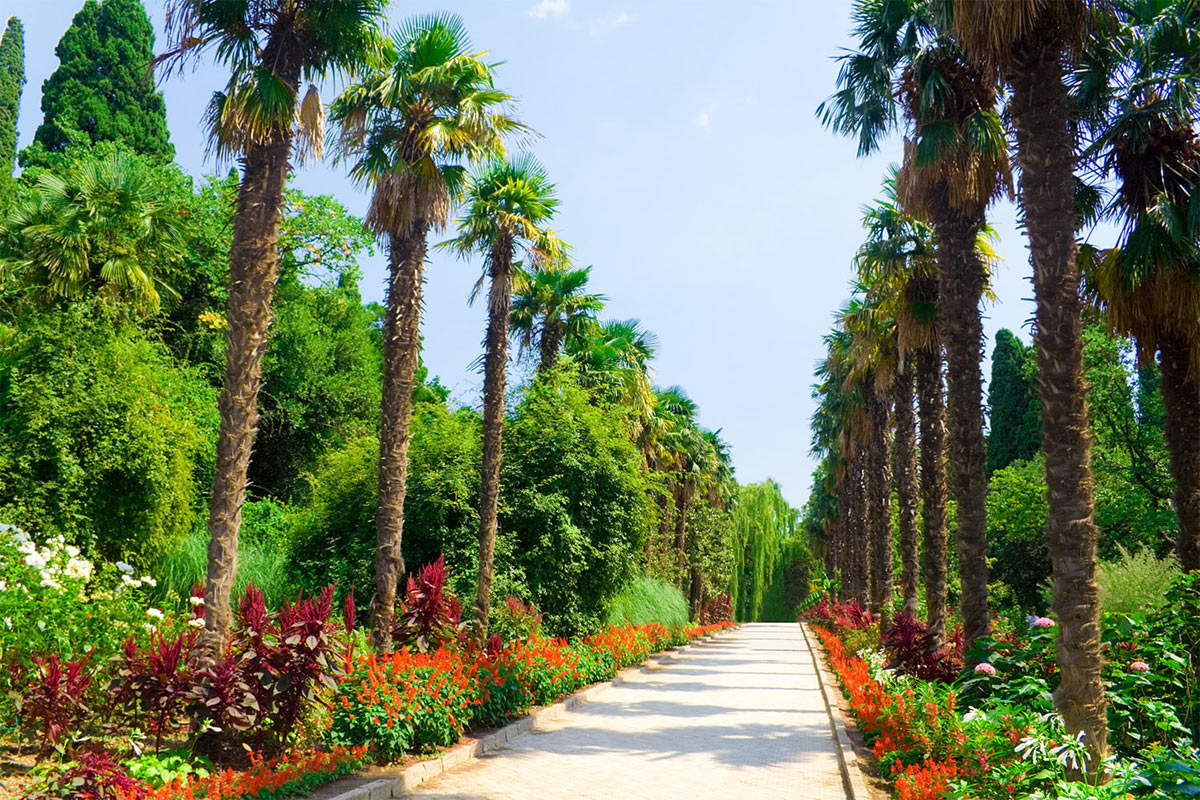 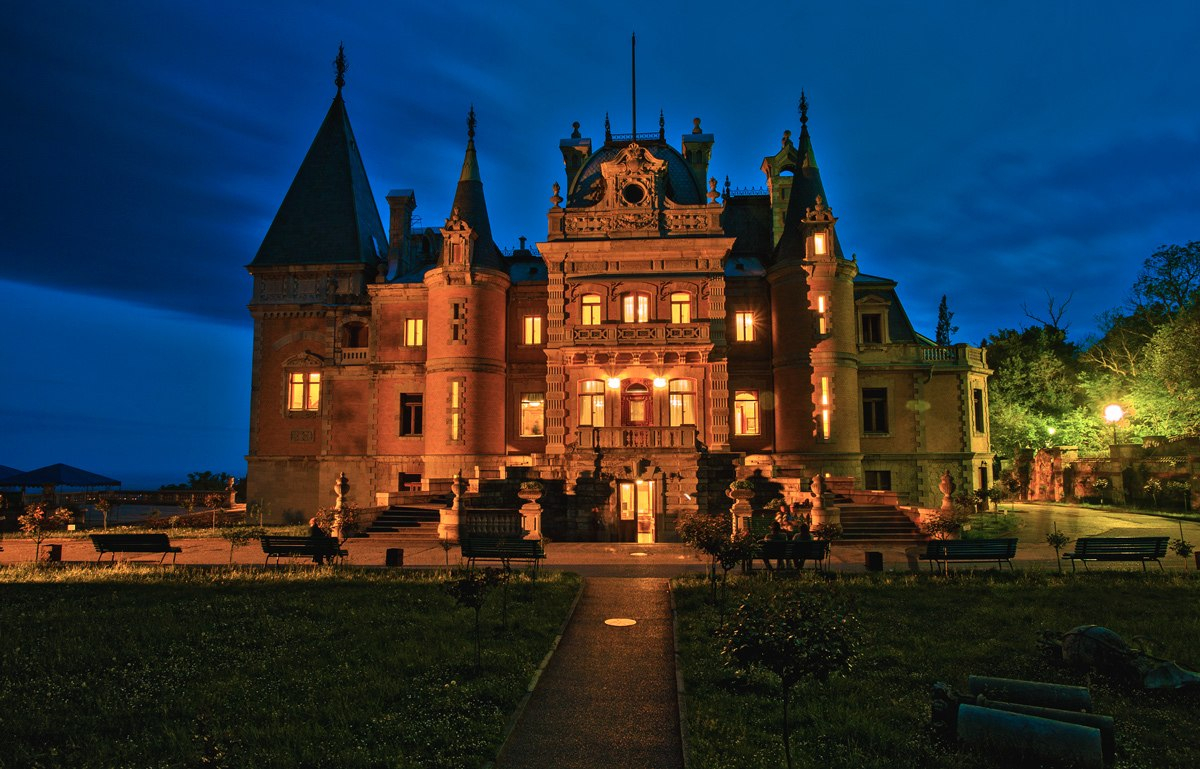 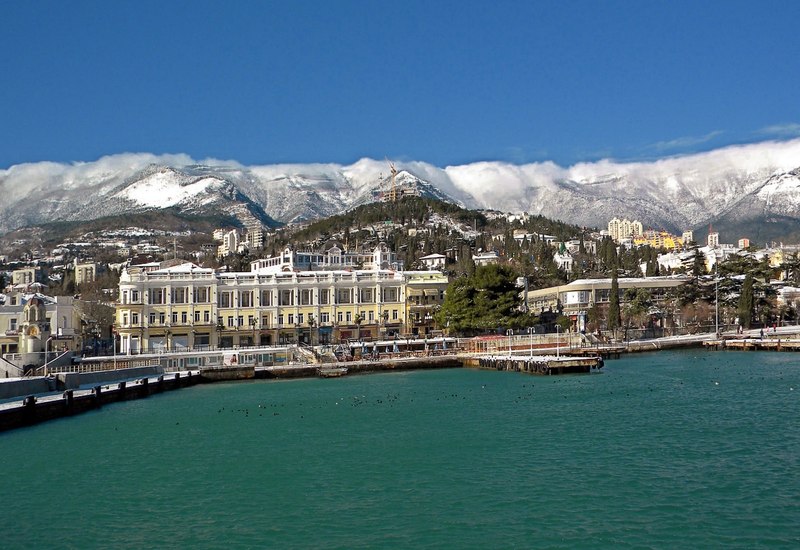 03.05.19 Дорогой тысячелетий (Инкерман - Бахчисарай)2 день Завтрак в пансионате. Наше путешествие пролегает по живописной трассе Ялта - Севастополь, слева - завораживающее море, справа – горы, покрытые вечнозелёным лесом. C трассы из окон автобуса Вы увидите стоящий на самом обрыве Красной скалы Форосский храм. С этого места, кажется, что храм, возносясь над зеленым ковром леса, парит в облаках над бескрайними просторами моря. Далее по дороге Вас ждёт встреча с горой Кошка, Горой Дракон, перевалом Чертова Лестница. Отсюда открывается великолепная панорама на Ласпинскую бухту. Проедите город русской славы Севастополь. Экскурсия в г.Инкерман – знаменитый пригород Севастополя, здесь добывают инкерманский камень – плотный белый известняк, который используют для облицовки зданий. Добывали этот камень с незапамятных времён, поэтому в скалах образовалось множество катакомб и пещер. Именно здесь, в Монастырской скале, в средние века возник пещерный монастырь. Инкерманский пещерный монастырь является самым древним среди пещерных обителей, находящихся в Крыму. В Монастырской скале высечены основные его помещения, а наверху – на плато сохранились развалины древней крепости Каламиты. Пещерный монастырский комплекс включает в себя три средневековых пещерных храма, церковь, монастырский дво.  рик, братские помещения и т.дПосещение Инкерманского завода марочных вин - крупное винодельческое предприятие, создано в 1961 году на древней Севастопольской земле на базе виноградных насаждений западных долин Крыма, подземных каменоломен и классических винодельческих традиций. Вы познакомитесь с историей завода, а специалисты, много лет отдавшие виноделию, раскроют секреты производства вина, поделятся уникальными практическими знаниями. И, конечно же, обязательным пунктом программы станет дегустация, во время которой вы сможете в полной мере оценить вкус и качество натуральных вин INKERMAN, рожденных в уникальных климатических условиях Крыма.​Переезд в г.Бахчисарай «Дворец в садах». Свободное время для обеда за доп.плату.  Экскурсия в Ханский дворец в Бахчисарае – бывшую резиденцию крымских ханов. Памятник восточной архитектуры, истории и культуры общемирового значения, единственный в мире образец крымскотатарской дворцовой архитектуры. Во время экскурсии по нему будет возможность, познакомится со знаменитым фонтаном слёз, воспетым великим Пушкиным в поэме «Бахчисарайский фонтан», заглянуть в гарем хана, полюбоваться множеством внутренних двориков, беседок и фонтанов. Завершением этого экскурсионного дня будет Ужин из блюд национальной крымско-татарской кухни. Здесь можно продегустировать продукцию Бахчисарайского винзавода  Возвращение в Ялту.03.05.19 Дорогой тысячелетий (Инкерман - Бахчисарай)2 день Завтрак в пансионате. Наше путешествие пролегает по живописной трассе Ялта - Севастополь, слева - завораживающее море, справа – горы, покрытые вечнозелёным лесом. C трассы из окон автобуса Вы увидите стоящий на самом обрыве Красной скалы Форосский храм. С этого места, кажется, что храм, возносясь над зеленым ковром леса, парит в облаках над бескрайними просторами моря. Далее по дороге Вас ждёт встреча с горой Кошка, Горой Дракон, перевалом Чертова Лестница. Отсюда открывается великолепная панорама на Ласпинскую бухту. Проедите город русской славы Севастополь. Экскурсия в г.Инкерман – знаменитый пригород Севастополя, здесь добывают инкерманский камень – плотный белый известняк, который используют для облицовки зданий. Добывали этот камень с незапамятных времён, поэтому в скалах образовалось множество катакомб и пещер. Именно здесь, в Монастырской скале, в средние века возник пещерный монастырь. Инкерманский пещерный монастырь является самым древним среди пещерных обителей, находящихся в Крыму. В Монастырской скале высечены основные его помещения, а наверху – на плато сохранились развалины древней крепости Каламиты. Пещерный монастырский комплекс включает в себя три средневековых пещерных храма, церковь, монастырский дво.  рик, братские помещения и т.дПосещение Инкерманского завода марочных вин - крупное винодельческое предприятие, создано в 1961 году на древней Севастопольской земле на базе виноградных насаждений западных долин Крыма, подземных каменоломен и классических винодельческих традиций. Вы познакомитесь с историей завода, а специалисты, много лет отдавшие виноделию, раскроют секреты производства вина, поделятся уникальными практическими знаниями. И, конечно же, обязательным пунктом программы станет дегустация, во время которой вы сможете в полной мере оценить вкус и качество натуральных вин INKERMAN, рожденных в уникальных климатических условиях Крыма.​Переезд в г.Бахчисарай «Дворец в садах». Свободное время для обеда за доп.плату.  Экскурсия в Ханский дворец в Бахчисарае – бывшую резиденцию крымских ханов. Памятник восточной архитектуры, истории и культуры общемирового значения, единственный в мире образец крымскотатарской дворцовой архитектуры. Во время экскурсии по нему будет возможность, познакомится со знаменитым фонтаном слёз, воспетым великим Пушкиным в поэме «Бахчисарайский фонтан», заглянуть в гарем хана, полюбоваться множеством внутренних двориков, беседок и фонтанов. Завершением этого экскурсионного дня будет Ужин из блюд национальной крымско-татарской кухни. Здесь можно продегустировать продукцию Бахчисарайского винзавода  Возвращение в Ялту.03.05.19 Дорогой тысячелетий (Инкерман - Бахчисарай)2 день Завтрак в пансионате. Наше путешествие пролегает по живописной трассе Ялта - Севастополь, слева - завораживающее море, справа – горы, покрытые вечнозелёным лесом. C трассы из окон автобуса Вы увидите стоящий на самом обрыве Красной скалы Форосский храм. С этого места, кажется, что храм, возносясь над зеленым ковром леса, парит в облаках над бескрайними просторами моря. Далее по дороге Вас ждёт встреча с горой Кошка, Горой Дракон, перевалом Чертова Лестница. Отсюда открывается великолепная панорама на Ласпинскую бухту. Проедите город русской славы Севастополь. Экскурсия в г.Инкерман – знаменитый пригород Севастополя, здесь добывают инкерманский камень – плотный белый известняк, который используют для облицовки зданий. Добывали этот камень с незапамятных времён, поэтому в скалах образовалось множество катакомб и пещер. Именно здесь, в Монастырской скале, в средние века возник пещерный монастырь. Инкерманский пещерный монастырь является самым древним среди пещерных обителей, находящихся в Крыму. В Монастырской скале высечены основные его помещения, а наверху – на плато сохранились развалины древней крепости Каламиты. Пещерный монастырский комплекс включает в себя три средневековых пещерных храма, церковь, монастырский дво.  рик, братские помещения и т.дПосещение Инкерманского завода марочных вин - крупное винодельческое предприятие, создано в 1961 году на древней Севастопольской земле на базе виноградных насаждений западных долин Крыма, подземных каменоломен и классических винодельческих традиций. Вы познакомитесь с историей завода, а специалисты, много лет отдавшие виноделию, раскроют секреты производства вина, поделятся уникальными практическими знаниями. И, конечно же, обязательным пунктом программы станет дегустация, во время которой вы сможете в полной мере оценить вкус и качество натуральных вин INKERMAN, рожденных в уникальных климатических условиях Крыма.​Переезд в г.Бахчисарай «Дворец в садах». Свободное время для обеда за доп.плату.  Экскурсия в Ханский дворец в Бахчисарае – бывшую резиденцию крымских ханов. Памятник восточной архитектуры, истории и культуры общемирового значения, единственный в мире образец крымскотатарской дворцовой архитектуры. Во время экскурсии по нему будет возможность, познакомится со знаменитым фонтаном слёз, воспетым великим Пушкиным в поэме «Бахчисарайский фонтан», заглянуть в гарем хана, полюбоваться множеством внутренних двориков, беседок и фонтанов. Завершением этого экскурсионного дня будет Ужин из блюд национальной крымско-татарской кухни. Здесь можно продегустировать продукцию Бахчисарайского винзавода  Возвращение в Ялту.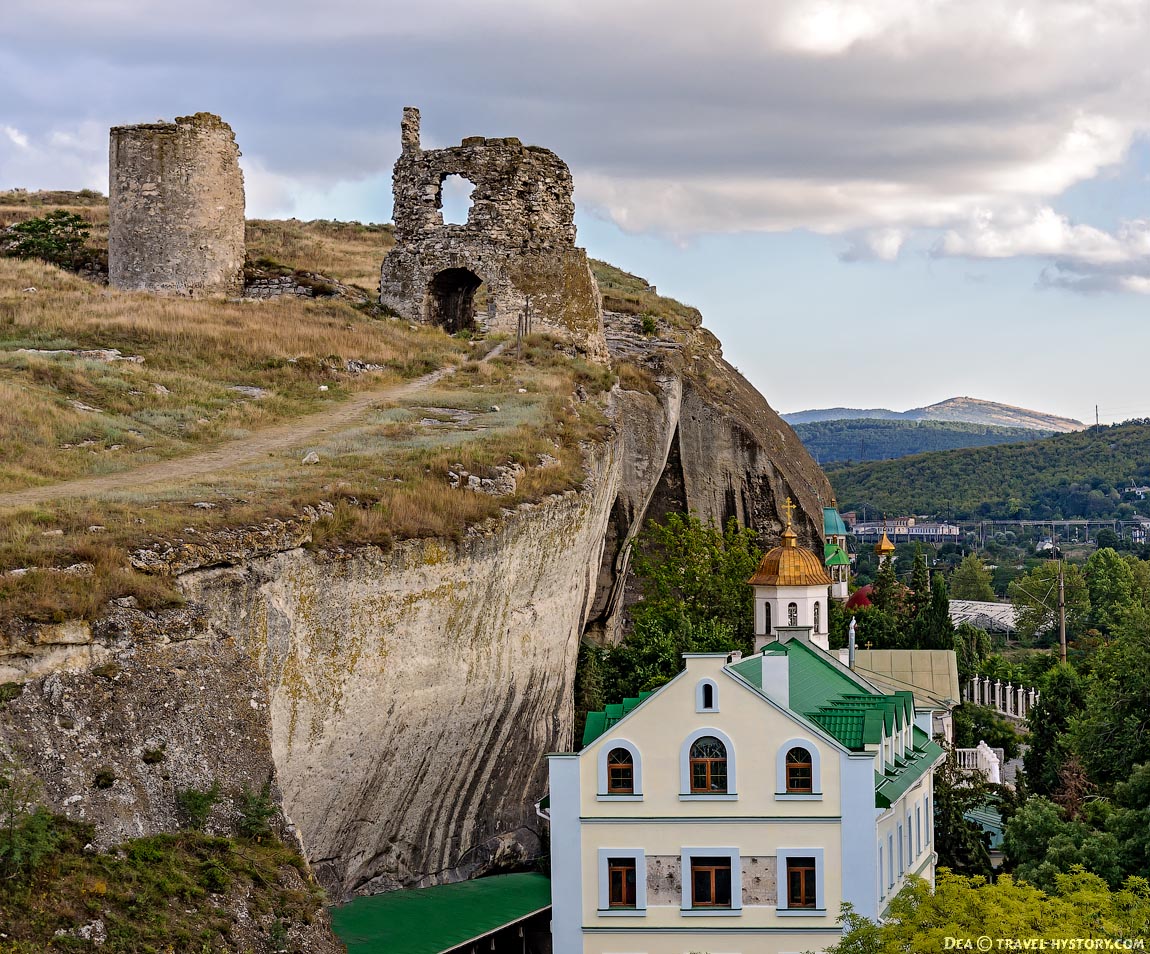 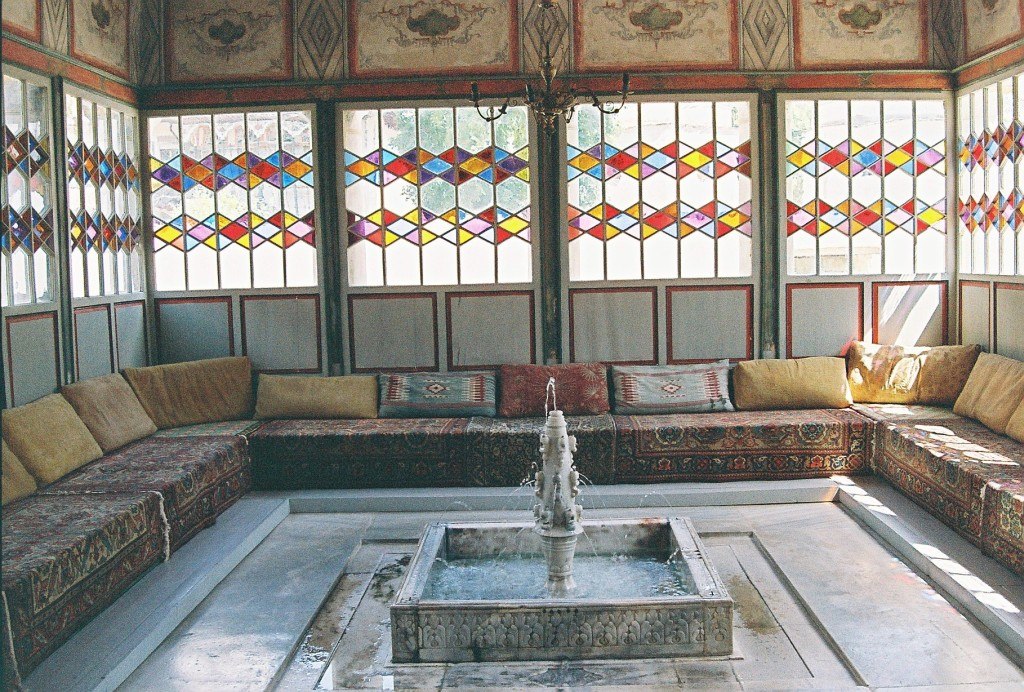 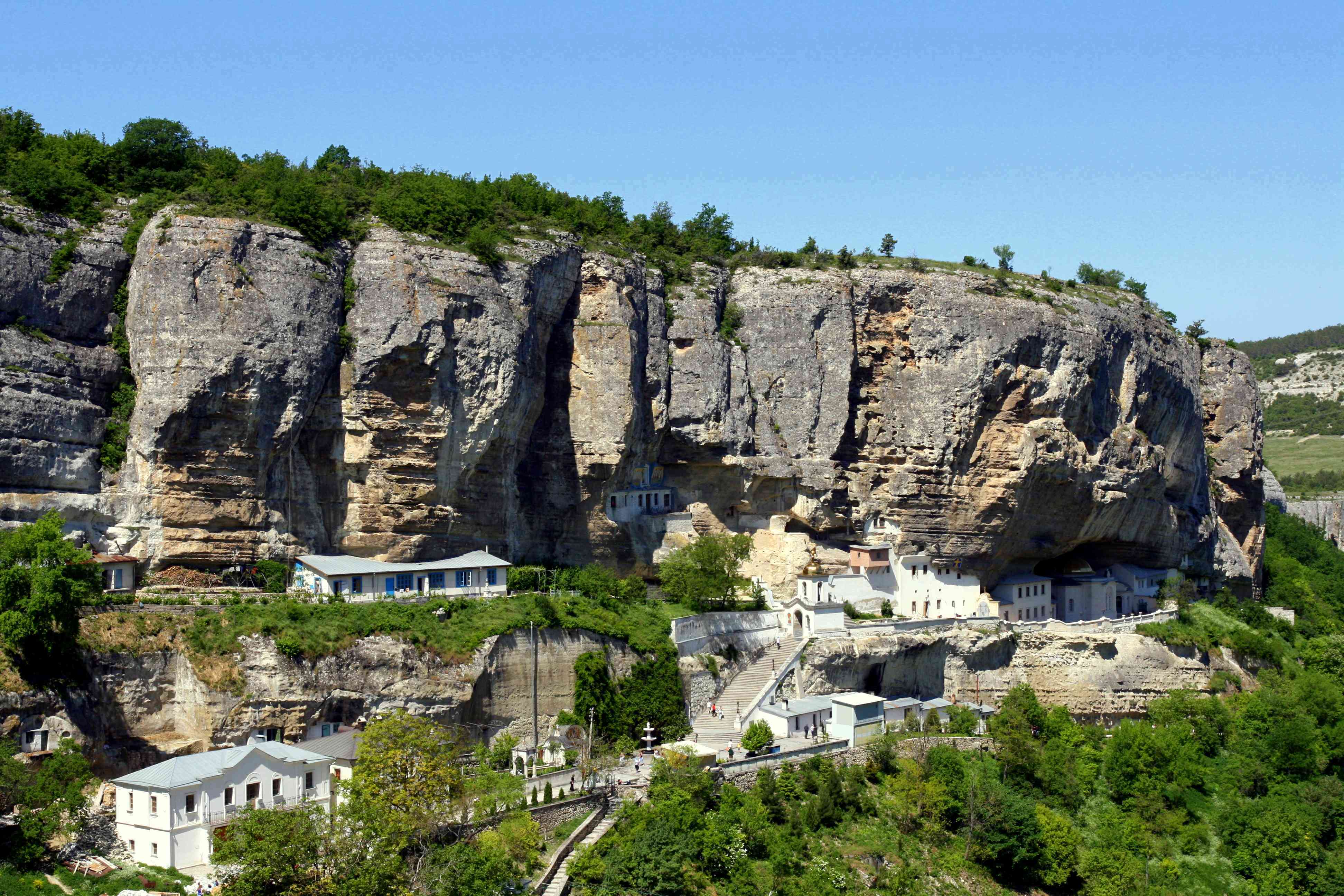 04.05.19 Императорский  Крым (Ливадия)3 день Завтрак в пансионате. Освобождение номеров.Экскурсия в Белый императорский дворец в п.Ливадии, который  является уникальной жемчужиной Южного берега Крыма, последнее сооружение, воздвигнутое для семейства Романовых. В феврале 1945 года здесь проходили заседания Крымской (Ялтинской) конференции "Большой тройки". Во время экскурсии Вас ждёт осмотр Ливадийского парка, мест съёмок кинофильма «Собака на сене», начало Царской тропы, Свитского корпуса и дома министра Фредерикса, памятники Большой Тройке и Александру III. Посещение Дворцовой Крестовоздвиженской церкви - созданной в византийском стиле. Панихида по почившему государю Александру III и присяга нового русского императора Николая II состоялись в дворцовом храме.  В пути обзорная экскурсия, которая познакомит Вас с посёлками Большой Ялты (Массандрой, Никитой, Гурзуфом, Партенитом), из окон автобуса Вы увидите артековский костёр. Мы проедем г.Алушту, горы Чатыр-Даг и Демерджи Далее наш автобус проедет по горно-троллейбусной трассе, занесённой в Красную книгу, из окон автобуса увидите памятник М.И.Кутузову и памятник троллейбусу, через Ангарский перевал (высота 752 м над уровнем моря). Вы сможете наблюдать живописные панорамы на Крымские горы. Познакомитесь со столицей Крыма - городом Симферополь и одним из древнейших городов Крыма – Белогорском. Услышите рассказ о первой столице Крымского ханства городе Старый Крым и посёлке  Коктебель. А заканчивается наше путешествие по Крымскому полуострову осмотром из окон автобуса вечных городов планеты Феодосии 25 веков и Керчи 26 веков. Переезд в Краснодар. Ориентировочное время прибытия до 24.00 04.05.19 Императорский  Крым (Ливадия)3 день Завтрак в пансионате. Освобождение номеров.Экскурсия в Белый императорский дворец в п.Ливадии, который  является уникальной жемчужиной Южного берега Крыма, последнее сооружение, воздвигнутое для семейства Романовых. В феврале 1945 года здесь проходили заседания Крымской (Ялтинской) конференции "Большой тройки". Во время экскурсии Вас ждёт осмотр Ливадийского парка, мест съёмок кинофильма «Собака на сене», начало Царской тропы, Свитского корпуса и дома министра Фредерикса, памятники Большой Тройке и Александру III. Посещение Дворцовой Крестовоздвиженской церкви - созданной в византийском стиле. Панихида по почившему государю Александру III и присяга нового русского императора Николая II состоялись в дворцовом храме.  В пути обзорная экскурсия, которая познакомит Вас с посёлками Большой Ялты (Массандрой, Никитой, Гурзуфом, Партенитом), из окон автобуса Вы увидите артековский костёр. Мы проедем г.Алушту, горы Чатыр-Даг и Демерджи Далее наш автобус проедет по горно-троллейбусной трассе, занесённой в Красную книгу, из окон автобуса увидите памятник М.И.Кутузову и памятник троллейбусу, через Ангарский перевал (высота 752 м над уровнем моря). Вы сможете наблюдать живописные панорамы на Крымские горы. Познакомитесь со столицей Крыма - городом Симферополь и одним из древнейших городов Крыма – Белогорском. Услышите рассказ о первой столице Крымского ханства городе Старый Крым и посёлке  Коктебель. А заканчивается наше путешествие по Крымскому полуострову осмотром из окон автобуса вечных городов планеты Феодосии 25 веков и Керчи 26 веков. Переезд в Краснодар. Ориентировочное время прибытия до 24.00 04.05.19 Императорский  Крым (Ливадия)3 день Завтрак в пансионате. Освобождение номеров.Экскурсия в Белый императорский дворец в п.Ливадии, который  является уникальной жемчужиной Южного берега Крыма, последнее сооружение, воздвигнутое для семейства Романовых. В феврале 1945 года здесь проходили заседания Крымской (Ялтинской) конференции "Большой тройки". Во время экскурсии Вас ждёт осмотр Ливадийского парка, мест съёмок кинофильма «Собака на сене», начало Царской тропы, Свитского корпуса и дома министра Фредерикса, памятники Большой Тройке и Александру III. Посещение Дворцовой Крестовоздвиженской церкви - созданной в византийском стиле. Панихида по почившему государю Александру III и присяга нового русского императора Николая II состоялись в дворцовом храме.  В пути обзорная экскурсия, которая познакомит Вас с посёлками Большой Ялты (Массандрой, Никитой, Гурзуфом, Партенитом), из окон автобуса Вы увидите артековский костёр. Мы проедем г.Алушту, горы Чатыр-Даг и Демерджи Далее наш автобус проедет по горно-троллейбусной трассе, занесённой в Красную книгу, из окон автобуса увидите памятник М.И.Кутузову и памятник троллейбусу, через Ангарский перевал (высота 752 м над уровнем моря). Вы сможете наблюдать живописные панорамы на Крымские горы. Познакомитесь со столицей Крыма - городом Симферополь и одним из древнейших городов Крыма – Белогорском. Услышите рассказ о первой столице Крымского ханства городе Старый Крым и посёлке  Коктебель. А заканчивается наше путешествие по Крымскому полуострову осмотром из окон автобуса вечных городов планеты Феодосии 25 веков и Керчи 26 веков. Переезд в Краснодар. Ориентировочное время прибытия до 24.00 Проживание в пан.«Малахит» г.Ялта – расположен в непосредственной близости от центра и городской набережной города Ялты, в реликтовой зелени бывшего княжеского имения. В пансионате имеется ресторан, тренажерный зал, массажный кабинет. К Вашим услугам двухместные однокомнатные стандартные номера и двухкомнатные полулюксы со всеми удобствами, в каждом номере телевизор, холодильник, набор посуды, электрочайник, вентилятор, полотенца, туалетный набор, раздельные кровати. Люкс – двухкомнатный номер, двуспальная кровать, кондиционер, телевизор, холодильник, набор посуды, электрочайник, полотенца, туалетный набор. Бесплатный WiFi в каждом номере..Детям до 12 лет скидка 10%Проживание в пан.«Малахит» г.Ялта – расположен в непосредственной близости от центра и городской набережной города Ялты, в реликтовой зелени бывшего княжеского имения. В пансионате имеется ресторан, тренажерный зал, массажный кабинет. К Вашим услугам двухместные однокомнатные стандартные номера и двухкомнатные полулюксы со всеми удобствами, в каждом номере телевизор, холодильник, набор посуды, электрочайник, вентилятор, полотенца, туалетный набор, раздельные кровати. Люкс – двухкомнатный номер, двуспальная кровать, кондиционер, телевизор, холодильник, набор посуды, электрочайник, полотенца, туалетный набор. Бесплатный WiFi в каждом номере..Детям до 12 лет скидка 10%Проживание в пан.«Малахит» г.Ялта – расположен в непосредственной близости от центра и городской набережной города Ялты, в реликтовой зелени бывшего княжеского имения. В пансионате имеется ресторан, тренажерный зал, массажный кабинет. К Вашим услугам двухместные однокомнатные стандартные номера и двухкомнатные полулюксы со всеми удобствами, в каждом номере телевизор, холодильник, набор посуды, электрочайник, вентилятор, полотенца, туалетный набор, раздельные кровати. Люкс – двухкомнатный номер, двуспальная кровать, кондиционер, телевизор, холодильник, набор посуды, электрочайник, полотенца, туалетный набор. Бесплатный WiFi в каждом номере..Детям до 12 лет скидка 10%В стоимость входит: Проезд на автобусе; Проживание; Питание (согласно программы); Экскурсионное обслуживание; Страховка.В стоимость входит: Проезд на автобусе; Проживание; Питание (согласно программы); Экскурсионное обслуживание; Страховка.В стоимость входит: Проезд на автобусе; Проживание; Питание (согласно программы); Экскурсионное обслуживание; Страховка.Дополнительно оплачивается:Дополнительно оплачивается:Дополнительно оплачивается:Необходимые документы:Общегражданский российский паспорт;Детям до 14 лет свидетельство о рождении с вкладышем о гражданстве;Детям старше 14 лет паспорт Пенсионное или инвалидное удостоверение, студенческий билет, удостоверение ветерана или участника боевых действийНеобходимые документы:Общегражданский российский паспорт;Детям до 14 лет свидетельство о рождении с вкладышем о гражданстве;Детям старше 14 лет паспорт Пенсионное или инвалидное удостоверение, студенческий билет, удостоверение ветерана или участника боевых действийНеобходимые документы:Общегражданский российский паспорт;Детям до 14 лет свидетельство о рождении с вкладышем о гражданстве;Детям старше 14 лет паспорт Пенсионное или инвалидное удостоверение, студенческий билет, удостоверение ветерана или участника боевых действийФирма оставляет за собой право на внесение изменений в порядок проживания  и время  посещения экскурсионных объектов или на замену на равнозначные,  сохраняя при этом программу в целом.* Фирма не несет ответственность за изменения стоимости дополнительных плат по маршруту!Фирма оставляет за собой право на внесение изменений в порядок проживания  и время  посещения экскурсионных объектов или на замену на равнозначные,  сохраняя при этом программу в целом.* Фирма не несет ответственность за изменения стоимости дополнительных плат по маршруту!Фирма оставляет за собой право на внесение изменений в порядок проживания  и время  посещения экскурсионных объектов или на замену на равнозначные,  сохраняя при этом программу в целом.* Фирма не несет ответственность за изменения стоимости дополнительных плат по маршруту!